Dr. Bertrand Napoleón- Lyon, Francia El Dr. Bertrand Napoleón es un Hepato-gastroenterólogo especializado en enfermedades digestivas en el hospital privado Jean Mermoz en el distrito 8 de Lyon. Participó en numerosos estudios, tanto nacionales como internacionales, que permitieron a su institución convertirse en un centro de competencia para las enfermedades raras del páncreas.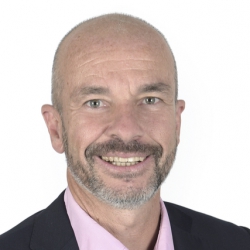 El equipo está compuesto por expertos especializados reconocidos en todo el mundo en todos los campos de endoscopia GI: EUS, ERCP, EMR y ESD.Experiencia:Gastroenterólogo en endoscopia avanzada desde 2008 - Hopital Jean Mermoz, LYON Cedex 08, Francia.Gastroenterólogo en endoscopia avanzada 1992 a 2008 - Hôpital Édouard-Herriot, Lyon, Francia.Gastroenterólogo en endoscopia avanzada 1992 a 2008 - Hopital Jean Mermoz, LYON Cedex 08, Francia.Beca de Endoscopia Avanzada (Unidad Pr Lambert) Unidad de Endoscopia Digestiva 1989 a 1992 - Hôpital Édouard-Herriot, Lyon, Francia.Residencia Gastroenterología - Universidad de Lyon1984 a 1989.PublicacionesDisección submucosa endoscópica en un contexto europeo.Un informe multiinstitucional de una técnica en desarrollo. Endoscopia 2011.Manejo de tumores del estroma gastrointestinal de tamaño limitado: propuestas de un panel francés de médicos. Enfermedad hepática digestiva 2011 Endoscopia y agentes antiplaquetarios. Guía de la Sociedad Europea de Endoscopia Gastrointestinal (ESGE). Endoscopy 2011Asociación ProfesionalExpresidente Sociedad de Endoscopia Digestiva - 2005-2007EUS Miembro de la Junta del Club Francés (1992-1996; 2012-2016) Exmiembro de la Sociedad Nacional Francesa de Gastroenterología (1996-2016) Expresidente de la Federación de Especialistas en Enfermedades Digestivas (2006-2008)Títulos y publicacionesEx pasante y jefe asistente del Hospital de Lyon 
Ex presidente de la Sociedad Francesa de Endoscopia Digestiva 
Ex presidente de la Federación de Especialistas en Enfermedades del Sistema DigestivoMiembro del club francés de Echoendoscopie Digestive.Miembro de la Sociedad Nacional Francesa de Gastroenterología.Miembro de la Federación Francesa de Oncología Digestiva.Miembro de la Sociedad Americana de Endoscopia Digestiva.Exámenes practicadosGastroscopia, Colonoscopia, Eco-endoscopia,Cateterización biliar y pancreáticaEndoscopia intervencionistaFuente: GELMAD- Ejercicio liberal de grupo de enfermedades del aparato digestivo.; http://gastro-lyon.com/medecinsINVIVOX: https://invivox.com/profile/117